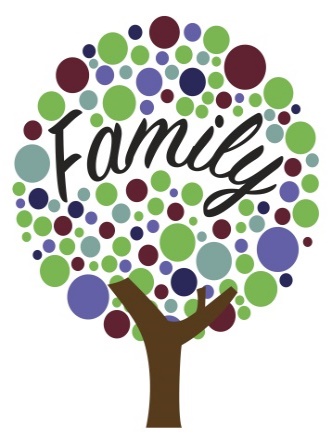 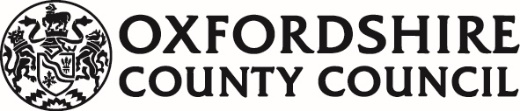 We want all children in Oxfordshire to have the best start in life, to enable them to reach their full potential. Sometimes children and families need additional support to achieve this.The Team Around the Family (TAF) Closure and Evaluation form gives families the opportunity to feedback on how the TAF process has been for them. It helps celebrate success, recognise effort and highlight positive change. It helps review and improve the TAF process for other families.This form should be filled in when a TAF is closing.Family Background and InformationDate assessment started:This MeetingOutcomesECompleting a TAF Closure and Evaluation form along with the final TAF paperwork to your area Locality and Community Support Service. Either by post or email: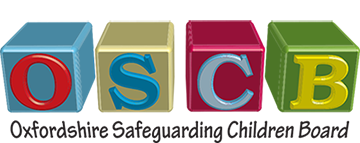 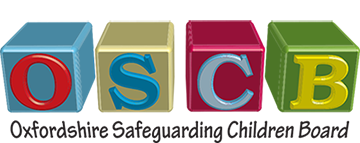 EvaluationThis sheet can be filled in by parents/family members and professionals separately/anonymously as needed – just provide them with this page.Please send this completed Closure and Evaluation form along with the final TAF paperwork to your area Locality and Community Support Service, either by post or email:Family DetailsFamily DetailsNames of childrenNames of parents/carersNames of other significant adultsThis helps us This helps us Lead professionalLead professionalLead professionalLead professionalNameRoleAgency/ OrganisationEmailTelephone 
NumberAddressServices which have provided supportServices which have provided supportServices which have provided supportServices which have provided supportServices which have provided supportName Role/Service Support providedStart dateEnd dateAdditional Information:Additional Information:Additional Information:Additional Information:Additional Information:Meeting detailsMeeting detailsDate of meeting Venue of meeting Who was present Who was not present (apologies) What were the desired outcomes of the EHA/TAF and have these outcomes been achieved?What were the desired outcomes of the EHA/TAF and have these outcomes been achieved?What were the desired outcomes of the EHA/TAF and have these outcomes been achieved?Desired outcomeAchieved? (Fully, Partially, Not) CommentsAdditional Information Additional Information Additional Information What have been the main changes for your family?Which of the following statements are true? (Answer Yes/ No/ NA)Which of the following statements are true? (Answer Yes/ No/ NA)Any concerns about crime/ASB have been addressedSchool attendance is 90% or more for all childrenThe case is stepping down (i.e. the TAF is closing)Parent(s)/ Carer(s) are engaged in work or training, or have taken steps to improve work readinessYoung people aged 16-19 (16-25 with SEND) are engaged in education, employment or trainingAny concerns in respect of Domestic Abuse have been addressedFamily members are appropriately addressing their physical and emotional health and well-beingYou can include more statements here if needed.You can include more statements here if needed.Are there any things which still need to change? If so what is the plan?Are there any achievements that need celebrating? If so, how will they be recognised?Your details Your details Your details Your details Your details If you’re a family member are you…ParentIf you’re a professional working with the family, what is your role?If you’re a family member are you…ChildIf you’re a professional working with the family, what is your role?If you’re a family member are you…Other (please say)If you’re a professional working with the family, what is your role?If you’re a family member are you…If you’re a professional working with the family, what is your role?Your name (optional)Contact details (optional)Evaluation questionsEvaluation questionsEvaluation questionsEvaluation questionsWas the EHA/TAF process helpful? Not at all Yes, a bit Yes, a lot Did you feel listened to? Not at all Yes, a bit Yes, a lot Did you get the support needed? Not at all Yes, a bit Yes, a lot Are things now better for you/your family? Not at all Yes, a bit Yes, a lot Would you recommend EHA/TAF to someone else? Not at all Yes, a bit Yes, a lot Is there anything else you want to say?LCSS NorthSamuelson HouseTramway RdBanbury OX16 5AULCSS.North@oxfordshire.gov.ukLCSS CentralKnights CourtBetween Towns Road,Oxford OX4 3LXLCSS.Central@oxfordshire.gov.ukLCSS SouthAbbey HouseAbbey CloseAbingdon OX14 3JDLCSS.South@oxfordshire.gov.uk